Publicado en Barcelona el 04/01/2018 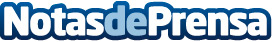 Milcontratos, la web para Pymes, autónomos y particularesPymes y trabajadores por cuenta propia cuentan con una herramienta web destinada a facilitar una tarea necesaria dentro del quehacer empresarial: la elaboración de contratos. Esta es Milcontratos.com, un site que pone a disposición más de 1700 documentos legales, adaptados a la legislación vigente en España, a nivel nacional y foral. También es una herramienta útil para particulares. Dentro de su vasto archivo hay textos destinados para las más diversas tareas administrativas y judiciales
Datos de contacto:MilcontratosNota de prensa publicada en: https://www.notasdeprensa.es/milcontratos-la-web-para-pymes-autonomos-y Categorias: E-Commerce Recursos humanos http://www.notasdeprensa.es